СОБРАНИЕ ПРЕДСТАВИТЕЛЕЙ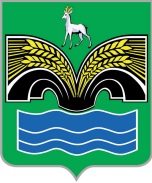 СЕЛЬСКОГО ПОСЕЛЕНИЯ ХИЛКОВОМУНИЦИПАЛЬНОГО РАЙОНА КРАСНОЯРСКИЙСАМАРСКОЙ ОБЛАСТИЧЕТВЕРТОГО СОЗЫВАРЕШЕНИЕот 24 сентября 2020 года № 5Об избрании депутатов Собрания представителей сельского поселения Хилково муниципального района Красноярский Самарской области четвертого созыва в состав Собрания представителей муниципального района Красноярский Самарской области шестого созываВ соответствии с пунктом 1 части 4 статьи 35 Федерального закона от 06.10.2003 № 131-ФЗ «Об общих принципах организации местного самоуправления в Российской Федерации», статьей 2 Закона Самарской области от 30.03.2015 № 24-ГД «О порядке формирования органов местного самоуправления муниципальных образований Самарской области», пунктом 2 статьи 31 Устава муниципального района Красноярский Самарской области, Собрание представителей сельского поселения Хилково муниципального района Красноярский Самарской области РЕШИЛО:1. Избрать в состав Собрания представителей муниципального района Красноярский Самарской области шестого созыва следующих депутатов Собрания представителей сельского поселения Хилково муниципального района Красноярский Самарской области четвертого созыва: - Айтынова Коттогали Тулугалиевича, депутата по одномандатному избирательному округу № 10;- Балабанову Валентину Григорьевну, депутата по одномандатному избирательному округу № 2.2. Направить настоящие решение в Собрание представителей муниципального района Красноярский Самарской области. 3. Опубликовать настоящее решение в газете «Красноярский вестник».4. Настоящее решение вступает в силу со дня его принятия.Председатель Собрания представителей сельского поселения Хилково муниципального района КрасноярскийСамарской области 							В.Г. Балабанова